Thornton-le-Dale Conservation Area Questionnaire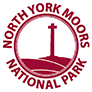 There will be an opportunity to ask questions before completing this form at the drop-in session on the 4th December 2017 at the Hill Memorial Institute. A copy of the draft Conservation Appraisal is also available on the North York Moors National Park web site at http://www.northyorkmoors.org.uk/planning/building-conservationWhen you have completed this form please email it to caroline@aenvironment.co.uk or building@northyorkmoors.org.uk  or hand it into any National Park office clearly marked for the Conservation Officer, or post it to: Archaeo-Environment, Marian Cottage, Lartington, Barnard Castle, Co. Durham DL12 9BP. The closing date for comments is 15th January 2018.We have identified the following issues and potential actions to enhance the area’s character and appearance. Please rate them by way of importance to you.Do you have any other comments to make on the Conservation Area Appraisal? Are there any other actions necessary to conserve and enhance the Conservation Area?Many thanks for your time completing the form; the information you have provided will be taken into account when finalising the Conservation Area Appraisal and Management Plan.     Questions (please answer by marking with an “X”)Yes    NoDo you support the extension to the Conservation Area to include the historic parkland associated with Thornton Hall?If no, please explain why below:Do you support the extension to the Conservation Area to include the medieval linear field boundaries south of South Lane?If no, please explain below:Do you agree with the key views and vistas marked on the conservation area map (figs 8 and 13) and that these ought to be protected?Are there any significant views which we have missed? If yes, please explain where and why below.Are there any other parts of Thornton-le-Dale that you feel should be considered for inclusion in the Conservation Area?If you answered ‘Yes’ please explain where and why below: (Note- only areas of special architectural or historic significance can be considered)Some permitted development rights have already been withdrawn in this Conservation Area to help protect the architectural interest of the buildings. Do you think the withdrawal of these rights is sufficient to protect the architectural and historic interest of the Conservation Area?If no, please explain belowStatement/ActionExtremely ImportantImportantNot ImportantI have no opinionNew developments and extensions in Thornton-le-Dale should respect and reflect elements of local distinctiveness & character in their design. Traditional multi-paned windows, timber doors and other traditional joinery details should be encouraged for use on historic buildings in the village. The becks and grass verges (some lined with trees) are distinctive to Thornton-le-Dale and merit cherishingThe village green, market cross and stocks are cluttered with street signs and other infrastructure and merits some rationalisation of modern signage to better appreciate its historic interestTraditional shop windows should be conserved. Statement/ActionExtremely ImportantImportantNot ImportantI have no opinionThe retention and reinstatement of traditional chimney stacks and pots should be encouraged.Thornton-le-Dale has a tradition of using red clay pantiles on pitched roofs and so is the preferred roofing material in the Conservation Area. Some Welsh slate is also characteristic and can be used. Future development should reflect this choice of materialsDormer windows are characteristic, but any new ones must make a positive contribution to the roofscapeThe ability to distinguish the evolution of different medieval manors should be retained and new development should avoid blurring this distinctionBack lane developments should respect the linear layout of the inherited medieval field patterns Traditional surface materials such as cobbles can also return a more rural and historic character to back lanes and pavements. Small details such as boot scrapers, cast iron finger posts, public clocks and datestones add to the historic interest of the village and should be conservedThe use of limestone walling topped with pantile copes is distinctive and can help new development fit in Agricultural character should be retained where it survives. This doesn’t prevent conversion of agricultural buildings, but retains the features that give it agricultural characterSmall historic features are to be cherished and quirky hanging signs and ornamental details on buildings can add interestThe garden and parkland features south of Thornton Hall (ponds, tree lined avenues, walkways, ha-ha, bridge, tree clumps, walled garden) merit conservation (N.B. it is unlikely that the car park will be moved however).Information on appropriate pointing methods of stonework would help to ensure that inappropriate methods are not used which will damage the stoneworkResidents would benefit from guidance on retro-fitting thermal insulation in their historic buildings without damaging the property or leading to damp problems